PRIHAJAJOČA PEDAGOŠKA USPOSABLJANJA NA DALJAVO: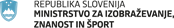 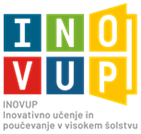 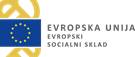 Na usposabljanja se lahko prijavite s klikom na posamezni naslov v spodnjem nizu, kjer najdete povezavo do -prijavnic na usposabljanja.Vljudno vabljeni k udeležbi!Naložbo sofinancirata Republika Slovenija in Evropska unija iz Evropskega socialnega sklada.http://www.eu-skladi.siTERMINNASLOVIZVAJALEC/KALOKACIJA22. jun 2020Mentoriranje doktorskih študentov - Vzpostavljanje sodelovalnega odnosaProf. Vijay Kumar Mallan, Higher Development Education Center, University of Otago, Nova ZelandijaUsposabljanje na daljavo23. jun 2020Mentoriranje doktorskih študentov – Aktivno spodbujanje za uspešno pripravo doktorskega delaProf. Vijay Kumar Mallan, Higher Development Education Center, University of Otago, Nova ZelandijaUsposabljanje na daljavo23. jun 2020Izboljševanje kakovosti učenja in poučevanja z vključevanjem gibanja in priprava učnega okoljaizr. prof. dr. Vesna Štemberger,
Luka LeitingerUsposabljanje na daljavo29. jun 2020Konstruktivizem kot prožna oblika poučevanja za spodbujanje analitičnega mišljenjadoc. dr. Nuša ErmanUsposabljanje na daljavo1. jul 2020Kako sestaviti dobra vprašanja izbirnega tipa v naravoslovnih študijskih programih?izr. prof. dr. Sara Tement,
izr. prof. dr. Andraž StožerUsposabljanje na daljavo2. jul 2020Nova podoba visokošolskega izobraževanja: spremenjeni prostori, enako poučevanje?Posvet projekta INOVUPUsposabljanje na daljavo